8.09.22 В целях реализации плана мероприятий по профилактике правонарушений среди подростков, а также в рамках реализации плана мероприятий антитеррористической безопасности, активисты РДШ  организовали просмотр видеоролика «Мы  против терроризма. МЫ ЗА МИР»  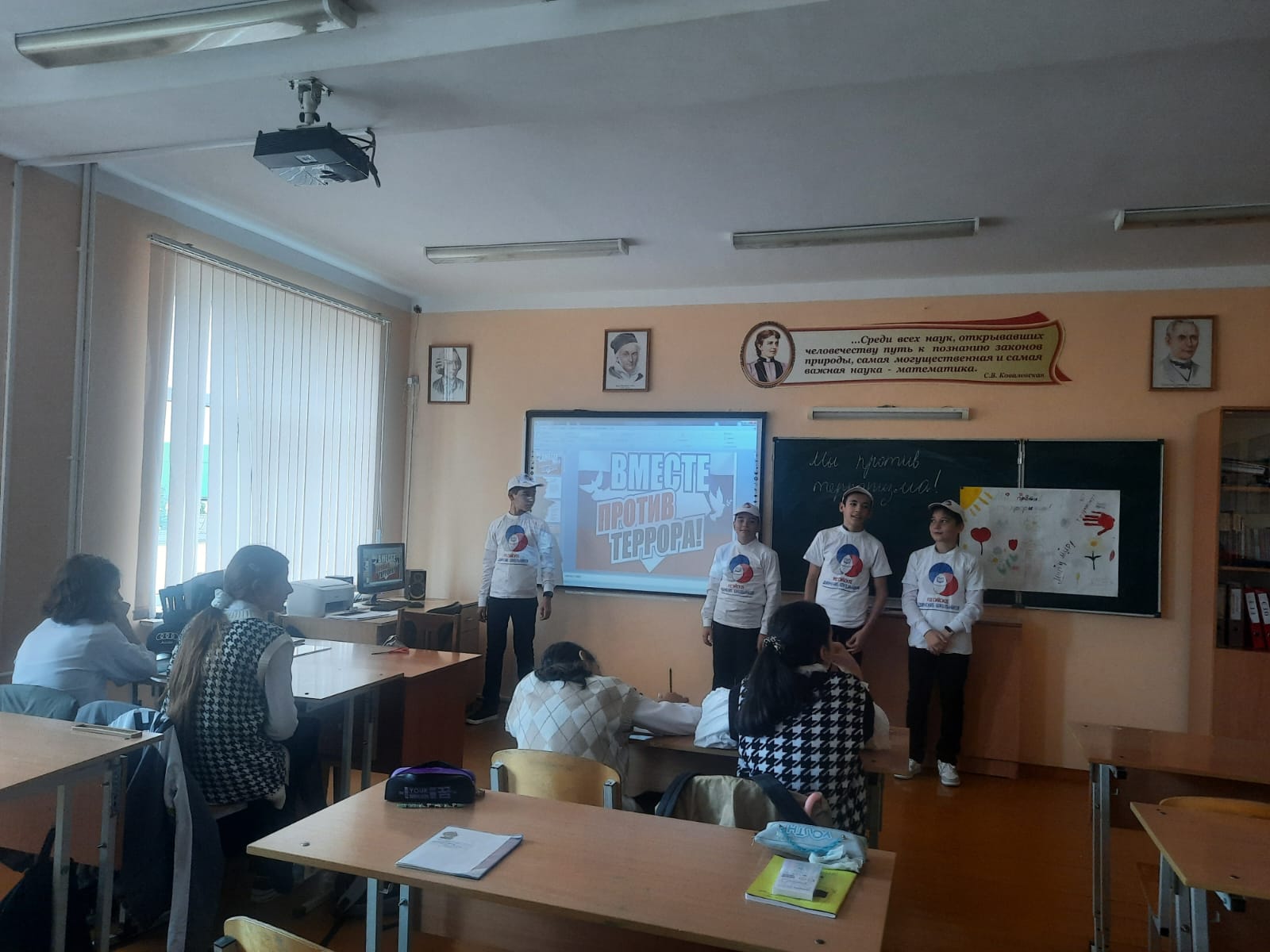 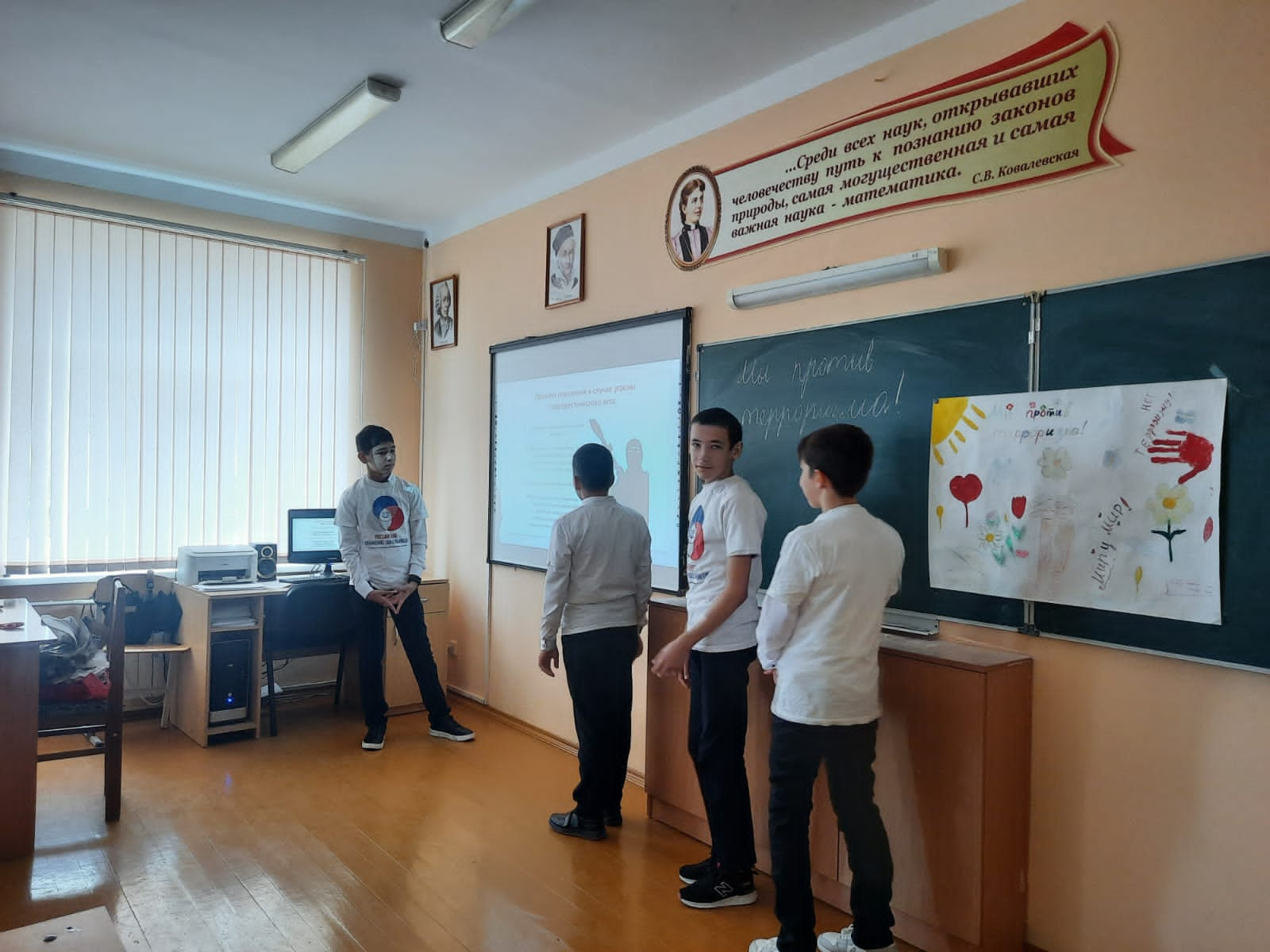 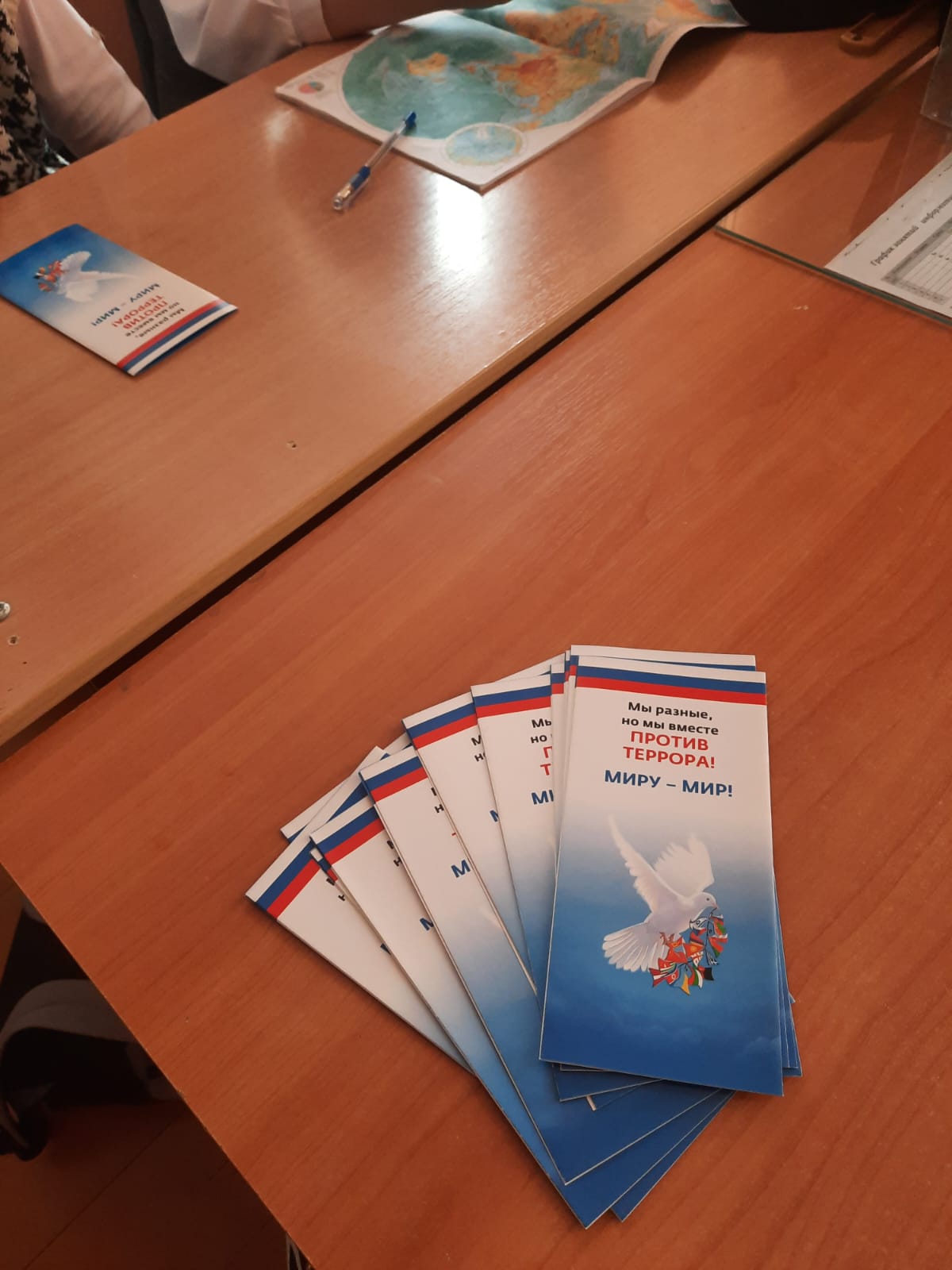 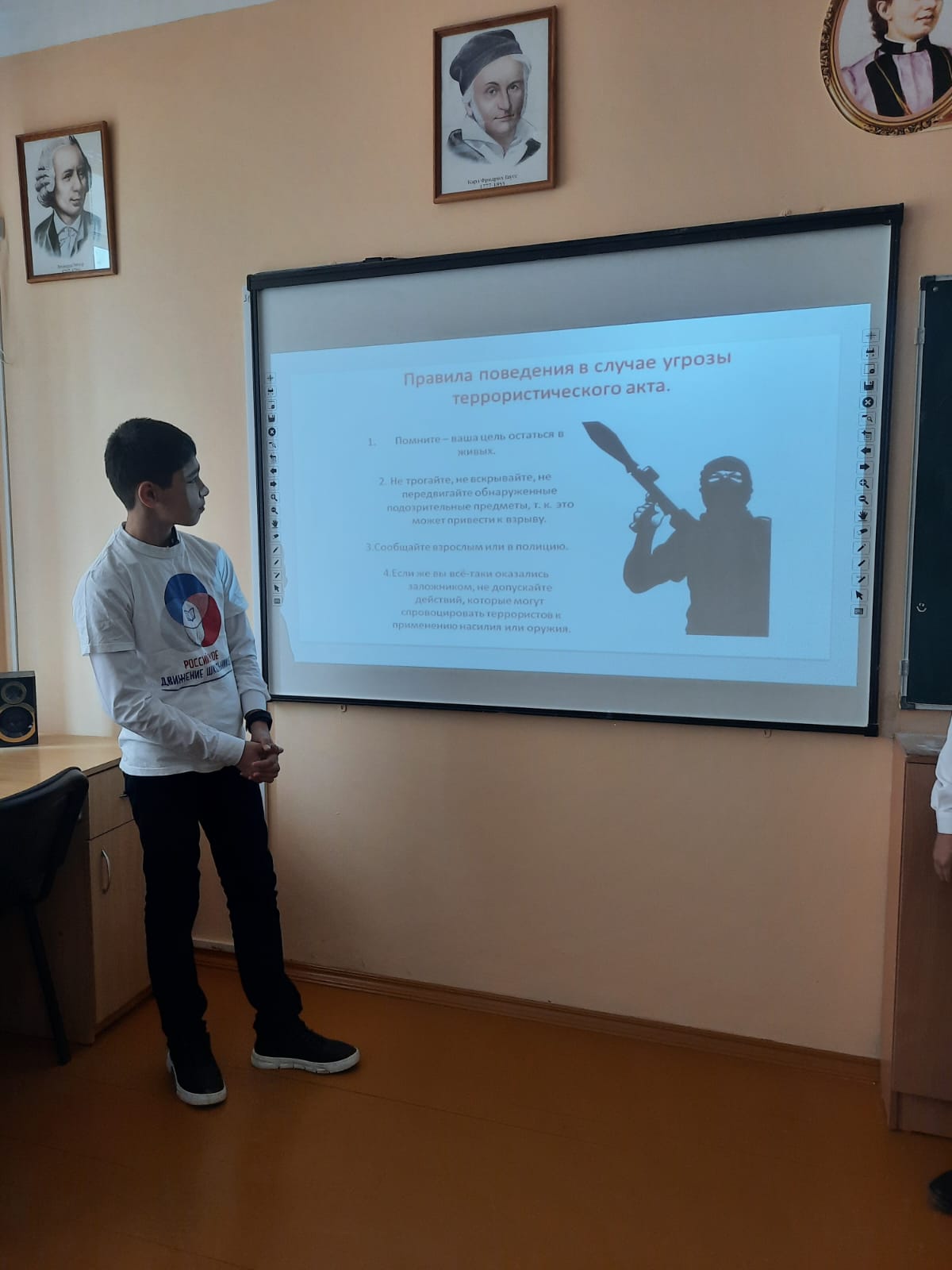 